Reading skills progression - VIPERS is a range of reading prompts based on the 2016 reading content domains found in the National Curriculum Test Framework documents for KS1 and KS2.VIPERS is an acronym to aid the recall of the 6 reading domains as part of the UK’s reading curriculum. They are the key areas which we feel children need to know and understand in order to improve their comprehension of texts.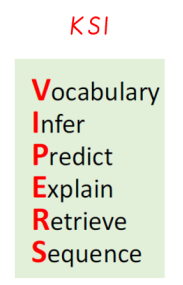 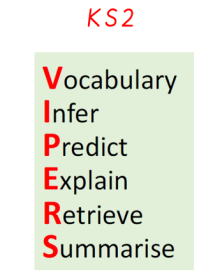 ReceptionYear 1Year 2Year 3Year 4Year 5Year 6VocabularyUse recently introduced vocabulary.Making use of recently introduced vocabulary from stories, non-fiction, rhymes and poems when appropriate; -Able to talk about word meanings and link new meanings to these.Understand and recognize simple recurring literary language in stories and poetry. Understand what he/she reads independently by checking that the text makes sense to him/her, discussing his/her understanding of words.Maintain positive attitudes to reading and understanding of what he/she reads by using dictionaries to check the meaning of words that he/she has readUnderstand what he/she reads by checking that the book makes sense to him/her, discussing his/her understanding and exploring the meaning of words in context.Understand what he/she reads by identifying how language, structure and presentation contribute to meaning.VocabularyDiscuss and clarifying the meanings of words, linking new meanings to known vocabulary Understand what he/she reads independently by identifying how language, structure, and presentation contribute to meaning to include paragraphs, headings, sub-headings, inverted commas to punctuate speech.Understand what he/she reads independently by checking that the text makes sense to him/her, discussing his/her understanding and explaining the meaning of words in context.Discuss and evaluate how authors use language, including figurative language, considering the impact on the reader.Discuss and evaluate how authors use language, including figurative language, considering the impact on the reader.VocabularyMaintain positive attitudes to reading and understanding of what he/she reads by discussing words and phrases that capture the reader's interest and imagination InferenceDemonstrate understanding of what has been read to them. Able to make inferences on the basis of what is being doneMake inferences on the basis of what is being said and done.Understand what he/she reads independently by drawing inferences such as inferring characters' feelings, thoughts and motives from their actions, and justifying inferences with evidenceUnderstand what he/she reads independently by drawing inferences such as inferring characters' feelings, thoughts and motives from their actions, and justifying inferences with evidence clearly taken from the textUnderstand what he/she reads by drawing inferences such as inferring characters' feelings, thoughts and motives from their actions, and justifying inferences with evidenceDraw inferences such as inferring characters’ feelings, thoughts and motives from their actions, and justifying inferences with evidencePredictionAnticipate – where appropriate – key events in stories;Beginning to link what they read or hear read to their own experiencesMake plausible predictions about what might happen on the basis of what has been read so farUnderstand what he/she reads independently by predicting what might happen from details statedUnderstand what he/she reads independently by predicting what might happen from details stated and impliedUnderstand what he/she reads in increasingly complex texts by predicting what might happen from details stated and impliedPredict what might happen from details stated and impliedExplainELG: Offer explanations for why things might happenParticipate in small group, class and one-to-one discussions.Able to explain clearly what they understand when someone reads to themExplain what has happened so far in what he/she has readChecking that the text makes sense to them, discussing their understanding and explaining the meaning of words in contextChecking that the text makes sense to them, discussing their understanding and explaining the meaning of words in contextMaintain positive attitudes to reading and understanding of what he/she reads by making comparisons within a bookExplain and discuss his/her understanding of what he/she has read, including through formal presentations and debates, maintaining a focus on the topic and using notes where necessaryExplainIdentifying how language, structure, and presentation contribute to meaningRetrievalELG:Listen attentively and respond to what they hear with relevant questions, comments and actions.Able to understand what they read. Asking and answering questionsUnderstand what he/she reads independently by asking questions to improve his/her understanding of a textRetrieve and record information from non-fiction over a wide range of subjectsUnderstand what he/she reads by asking questions to improve his/her understanding of complex textsAsk questions to improve their understandingRetrievalRetrieve and record information from non-fictionUnderstand what he/she reads independently by asking questions to improve his/her understanding of text with increasing complexityRetrieve, record and present information from non-fictionSequenceSummariseELG: Make comments about what they have heard and ask questions to clarify their understanding.Retelling stories and narratives using their own words and recently introduced vocabularyAble to retell  what they have read in sequenceDiscussing the sequence of events in books and how items of information are relatedUnderstand what he/she reads independently by identifying main ideas drawn from within one paragraph and summarise theseUnderstand what he/she reads independently by identifying main ideas drawn from more than one paragraph and summarise theseSummarise main ideas from more than one paragraph, identifying key details which support these.Understand what he/she reads by summarising the main ideas drawn from more than one paragraph, identifying key details that support the main ideas and using quotations for illustration